JAWAD E-mail:  jawaad.342357@2freemail.com 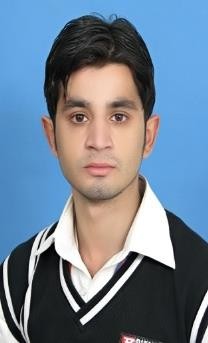 PROFILE SUM  ARY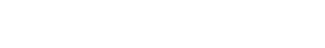 A dynamic and motivated Professional passionate to excel as part of a challenging work atmosphere where I will be able to utilize my accounting, cash handling and administrative skills to the utmost for the development  of  the Organization  and my   career, exceptionally  gifted computer  skills  with  huge background in hardware ,software and Microsoft office tools.STRENGTHS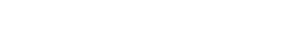 •    Sufficient clerical, bookkeeping, and administrative cash handling experience•    Ability to maintain a balance of large bulk of currency constantly•    Ability to maintain confidential information, thereby safeguarding the bank’s integrity•    Positive attitude towards people, enthusiastic and focused towards business and service delivery.•    Self-motivated and perform well under pressure and competitive environment.•    Strong knowledge of all current cash management services•    Amazing ability to engage new clients and manage current clients.•    Great team player, friendly and enthusiastic with exceptional customer service skills.•    Solid ability to use the computer with strong administrative skills.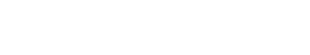 Al-Baraka Islamic Bank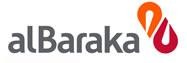 Senior Cash  OfficerOct 2015  - Current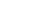 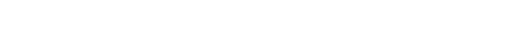 RESPONSIBILITES:- Preparing monthly and quarterly reports of all cash transactions- Overseeing all payments and receivables- Ensuring all quality control procedures have been applied- Maintains customer confidence and protects bank operations by keeping information confidential- Provides account services to customers by receiving deposits and loan payments; cashing checks- Supply information that will enable the bank to know the products and services which are successfulAnd those which should be discontinued- Provide support for the bank in facilitating the training of newly hired cashiers.- Establish an exciting and welcoming affair for prospective clients on entering the bank- Supervise debit, credit or cash transactions, as well as other forms  of payments within the bankTameer Microfinance BankCash  OfficerRESPONSIBILITES: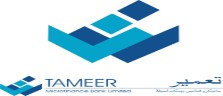 Sep  2014  – Sep  2015- Collected cash on  a daily basis from  clients and provided them with other required banking services- Ensured that the daily cash balances matched with what we recorded on the system- Managed cash register- Implemented interactive customer service procedures- Enter  transactions into accounts receivable system, cash register or cash receipt journal/log- Count the cash and submit the cash & supporting documentation to the cash collection point.- Retrieve and count the cash receipts from  the business day.Sultan Flour & General Mills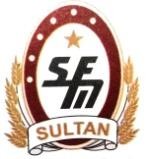 AccountantJan 2013 – May 2014RESPONSIBILITES:- Prepare trading profit & loss account.- Prepare income statement & balance sheet.- Reconciles financial discrepancies by collecting and analyzing account information.- Secures financial information by completing data base backups.- Prepared monthly and quarterly reports of all account transactions.United Bank Limited (Pakistan) Internee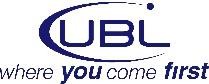 2012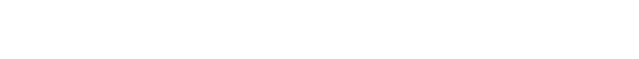 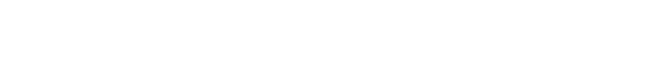 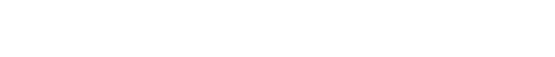 RESPONSIBILITIES:- Assist with month-end financial reports- Post  journal entries- Help with accounts receivable, payable and bank statement reconciliation- Assist with audits, Balance sheet reconciliation- Manage the monthly tracking of our physical inventory- Account Opening- Customer Service- Check Voucher of last day.IT PROFICIEN Y & OTHER•  Microsoft Office especially MS Word, MS PowerPoint, MS Excel  & MS Outlook.INTERESTS•  Travel, Exploring, Badminton.•  Watching Movies•  Reading booksPERSONAL DE AILSD.O.B                                  August 12, 1990Languages                        English, Urdu, Hindi (Arabic reading and writing knowledge)QUALIFICATIONSCertificationsInstituteYearMasters in Accounting & FinanceNCB & E2016Bachelors in CommerceUniversity of Punjab2012Higher Secondary School CertificateGujranwala Board, Pakistan2010Secondary School Certificate (SSC)Gujranwala Board, Pakistan2008PROFESSIONA  EXPERIENCE